Shaking Truth to the SurfaceEarthquakes Increasing, Secret Underground Horrors Exposed, Seas Rising, the California Shelf Cracking      This is a brief update with loads of new information as of Tuesday afternoon, July 9, 2019. Please make sure you’ve read my recent article: “`What a Difference a Day Makes’ – Loaded Accelerating News Update July 4-6, 2019”/Mikvah of Present Reality. Shocking horrors of varying types that have surfaced from Abba’s leading my research in the last 24 hours. California is the epicenter of this report, and what’s happening there is a key to understanding things happening world over. Map from: Southern California Earthquake Data Center July 9, 2019 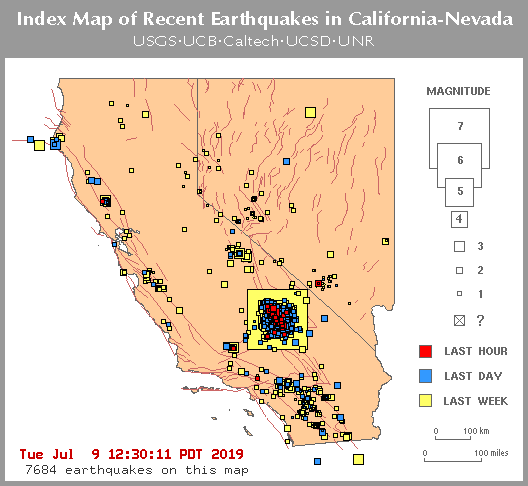       Steve Quayle: ON JULY 8 AT 23:01:01 PDT '6,666 EARTHQUAKES' SHOWING ON CALIFORNIA/ NEVADA BORDER MAP! I HAVE NEVER SEEN THAT NUMBER OF EQ'S IN MY LIFE! LOCATED IN ANY OTHER AREA OF THE WORLDOVER SUCH A SHORT PERIOD OF TIME! Notice that as of July 9, 12:30 PM 7,684 earthquake aftershocks are noted.       I grew up in Southern California in Orange County, about 30 miles from Las Angeles, so know these areas very well. It breaks my heart to learn what has been underground for decades, but now the truth is surfacing because of these very strange earthquakes, thousands of bees are dead, people’s houses destroyed.       On July 4th there was a devastating 6.4 earthquake in Ridgecrest, California. On July 5th there was a super devastating 7.1 earthquake in the same area. In that area of China Lake are military bases with deep underground testing stations.      Pastor Paul Begley interviewed a military man saying the earthquakes, with over 4,700 by June 6th aftershocks above 2.0, could very well have been set off by underground testing of nuclear or EMP weapons in the area of Edwards Air Force Base and others. The quakes were felt in Las Vegas and in Los Angeles 105 miles away. The earthquake is expected by seismologists to generate 34,000 aftershocks by the near future. To date 7,684 have been registered in the area.     On the night of July 7th, I was reading David Icke’s book The Biggest Secret. It was already 11:00 and I was tired but decided to read a few more pages. He puts near 53 years of my research on the presence of the modern-day fallen angels and their offspring, what they’ve done to mind-program the world’s people, especially those in America, and what they are doing to bring about a terraformed earth and a new world order. The “vipers,” reptilians that produced “seed,” offspring, as in Genesis 6:1-4, have a very long lineage, before, and after, the flood to this day.      From Nimrod onward, His spirit and the spirits of his founding city, Babylon, moved across Europe the UK, and settled down in America. The “seed” of these vipers that Messiah addressed so strongly in Matthew 23 and John 8, are not only with us today, but they have been ruling earth for a very long time. Their final 120 years allotted by Yahuwah began in 1896 and ended in 2016. The time of Yahuwah’s holding them back has ended, and now they are allowed to proceed for the final prophetic fulfillment of antichrist and world government. We’re seeing their rule everywhere. After World War II, their Nazi scientists moved into America, Britain,  Russia, and Antarctica, giving the secrets of the fallen angels to mankind not just for weapons, space travel, and medicine, but also the secrets of mind control.      They’ve been practicing mind control on humans since the Garden of Eden, but now, with drugs, and satanic traumatizing of children, splitting their personalities into fragments so that they can be programmed to do evil for the CIA, British Intelligence, Israel’s Mossad, and to be used by the military and the Nephilim to do gather against humanity in the image of Yahuwah, to bring about the destruction of the human race. The programming of people as zombies, mindless followers of man, doing as they are told, has been going on for a long time, but especially since 1945, post World War II.          Because of the 7.1 earthquake the Navy’s Air Weapons Station at China Lake in Ridgecrest was evacuated.           All News Pipeline June 6th reported the questioning now going on of “what happened?” Was it natural or set off my man’s underground nuclear testing.      The ANP story brought up some oddities surrounding the recent California earthquakes, including the closing of the US Navy's Air Weapons Station at China Lake in Ridgecrest, California after the quakes left the facility 'not mission capable,' as well as some shocking footage of thousands of bees dying on the ground after the quake, what some comments on this twitter feed referred to as hinting that HAARP or some kind of 'directed energy weapons' were involved in this quake with even former US Secretary of Defense William Cohen warning all the way back in 1997 of the dangers of new doomsday weapons that can set off earthquakes and volcanoes as this US Department of Defense transcript reports.     Another report with details: “The Earth Under Southern California Is Rumbling With About One Aftershock Every Minute” By Christina Maxouris, CNN, July 6    Whatever is going on, these earthquakes are happening on the San Andreas Fault Line, 105 miles from Los Angeles. If another big one happens and the San Andreas is set off, multi-millions will die.      “Earthquake in Searles Valley and DUMBs” – “Deep Underground Military Bases From Disclosure” Wikia July 7, 2019 (good data)      The Naval Weapons Center at China Lake has been evacuated since the quake except for “essential personnel,” as of July 5th following the 7.1 earthquake.      On page 341-342 of British author David Icke’s book, The Biggest Secret, as I continued reading my “few more pages,” I was left numb. He wrote about the horrors at China Lake, underneath the military bases just outside Ridgecrest.       If what Icke wrote about is still going on at China Lake, and most likely it is, the earthquakes may have been sent by Abba Himself in judgment.        From David Icke Pages 341-342, 1999, The Biggest Secret, the chapter entitled: “Where Have All the Children Gone?”     “The scale of what is going on simply defies the imagination. I was told by a contact about thousands of caged children kept at the China Lake Naval Weapons Center in the California Desert at Ridgecrest. This is in the same region as the mass grave for ritually murdered children at Lancaster, California. Vast areas of land in this region between Los Angeles, the infamous San Bernardino Valley, and Las Vegas, Nevada, are occupied by the United States forces. It is one of the largest areas of Satanism on the planet. It includes Edwards Air Force Base, China Lake, and the town of Bakersfield. Springmeier and Wheeler write that other programming sites close to China Lake are Papa Ludo’s Store and Tavern, which has a secret underground programming center, and Scotty’s Castle in the appropriately named `Death Valley.’ The `local’ for the CIA personnel operating at China Lake is the Hideaway Tavern.      Northwest of the airfield at China Lake the authorities have built a big hexagram … on the ground, each section of which is a quarter of a mile long. These lands run into the deserts of Nevada, which are full of Babylonian Brotherhood (fallen angels, Nephilim hybrids, demon possessed human lackeys) operations in and around their wholly-owned city of Las Vegas. I have driven thought all these areas and it is one of the blackest places you will ever experience. (Italics mine)     Interestingly, Springmeier and Wheeler research also documents the involvement of the China Lake Weapons Center which I had also heard from other sources. They say that `batches’ of babies, numbering one, two, and three thousand, were kept at China Lake in cages piled to the ceiling of large hangers.     The cages, known as `Woodpecker Grids,’ were electrified. The babies were tortured with powerful electric shocks. A male survivor of Project Monarch tells of seeing the rows and rows of cages at China Lake and one of the programmers, he said, dressed like a Catholic priest. He described how the electric current running through the cages made a humming sound and he said that children were sacrificed by people in black hooded robes in from of the children in the cages. This took place on a marble slab which served as an altar. Charles Manson was a slave programmed at China Lake and his cult was based only 45 minutes drive away at the Meyer and Baker ranches. Josef Mengele (Dr. Green, or Dr. Greenbaum) and Ewen Cameron (Dr. White) both worked at China Lake after the war. It was then called the Naval Ordinance Test Station or NOTS.     Survivors of China Lake recall flashing lights. The flashing creates disassociation, particularly with those who are programmed, and this is why the phenomenon of flashing lights was introduced into our culture. Discos and pop concerts are an obvious example. The operation at China Lake is closely connected with the California Institute of Technology at Pasadena. Children are transported to China Lake by train, car, and air. One of the main delivery routes into China Lake by plane is from the Santa Rosa airstrip near Bohemia Grove. The airstrip was built during World War Two as a training base.      FEMA, the Federal Emergency Management Agency, has a radio station there. FEMA is officially the government agency which responds to disasters like hurricanes and tornadoes. But, in truth, it is the major arm of the Babylonian Brotherhood and it is building concentration camps in the United States capable of holding thousands of people.       This is no theory! Video footage exists of some of these places. They have railway lines running into them in classic Nazi fashion. The tops of the barbed wire fence, which were formerly designed to keep people out, have now been changed to keep people in.      The Santa Rosa strip is supposed to be closed, yet planes are leaving there every night and they do not put their lights on until they are hundreds of feet into the air. They land at China Lake early in the morning.       If you think the numbers of children claimed to be involved are an exaggeration the truth is that this is only a fraction of the children in mind control projects and Satanic abuse rings in every country of the world. The children come through the breeding programs, though adoption agencies, (particularly it seems Catholic ones), some from kidnapping in the Third World and from parents who sell their children.      They come through the network of Social Service agencies (I add, like the CPA).There are organizations whose job it is to find children with the right genetic background for these projects. The best known was the CIA/FBI group called the Finders and programmed children are also trained to procure other children.       …Don Ecker, the state director in Idaho for the UFO investigation network known as MUFON, wrote the following in the July-August 1989 edition of UFO magazine: `According to recent reports just received from Westchester County, New York, researchers have discovered that in a small area of the county, which has been the site of numerous UFO over flights and reported human abductions, over 3,000 missing children reports have surfaced…Researchers and law enforcement officials are baffled.”      Icke goes on to give details of how the babies, children, were fragmented in mind and each section of the mind split of and programmed. This programming to take orders from humans has been done to almost all of the world’s people, so that most people now are mindless zombies, especially those in the western world.     The projects have various titles. Mengele’s project was known as Monarch Mind-Control, which he conducted on Jewish children in places like Auschwitz. His mind-control methods, which were/are extreme, formed a foundation for American “psychiatrics” in the last 70 years. The American people since 1944, have definitely undergone satanic mind-programming! The CIA brought Mengele into the U.S. and has used his experiment methods extensively, adding to them mind-control drugs.        A friend of mine, Ken McBride, back in the late 80s, early 1990s, worked with the Fort Worth police, especially around Halloween and other “witch’s shabbats” to help the police find missing children. He had been a powerful Satanist, controller of many covens. His salvation experience was dramatic to say the least. This ex-Satanist leader knew where the babies and children were kept in cages in the Dallas/Fort Worth and mid-cities area, waiting for Halloween night for the ritual sacrifices. He helped save many children.     I’ve written about the FEMA camps, prepared and waiting, the three-story train boxcars waiting in secluded areas complete with nylon shackles, about the rape camps and the babies used for sacrifice. I learned a lot on my own, but in bouncing the information off of a well-known insider Army Colonel around 2001, it was all confirmed as true. So, what Icke writes about China Lake is almost typical for U.S. military bases in remote those desert areas, like “Area 51” and the “Dulce” base, for examples. Underneath also are kept uncloaked reptilians. Eye witnesses have told about it. Like before the flood, they eat babies and children. The breeding of babies and children for many purposes are behind the horrifying abortion laws of late, including the marketing of innocent blood to sell to the powerful Elite, and the use of aborted baby parts in things American buy in the market under well-known names like Pepsi, Kraft, and Nestle, as “artificial flavoring.”      But, as I’ve pointed out in several recent articles also, the heinous abortion laws and use of aborted fetuses for commercial purposes is legal under American Law because America is under Rabbinic Babylonian Talmudic Law. For Talmudic quotes, read the article “Quotes That Forever Destroy Damning Illusions - From Judaism’s Strange Gods by Michael Hoffman and a few other important sources/June 28, 2019     Nothing Icke uncovers disturbs me. Not because I’m calloused; I’m not. I’m very tender-hearted and filled with the love of Elohim. I live with peace and joy from our heavenly Father. It’s just because for 53 years now I have been exposed to these horrors, and have studied what happened to me and to my children to get answers. And I’ve got answers. People like Icke and Russ Dizdar just confirm it. What is happening within the U.S. with the child-trafficking and Satanist sacrificing? Satanism in America is huge, especially in the military.      What are the CIA/FBI, the British Intelligence, the Mossad, after in all this fragmenting of children? Please read the bottom lines it in Russ Dizdar’s book The Black Awakening. Revelation 9: Did you ever wonder where the 200 million-“man” army comes from? These programmed ones believe they will be in the army of antichrist, whom they believe will be Hitler. Sounds like Mengele doesn’t it?    Russ Dizdar explains it clearly, having worked with many fragmented programmed ones for over 30 years, leading some of them to freedom in the salvation of Jesus.      Another reason for all this breeding of victims/babies is to destroy the image and likeness of Yahuwah from the earth, so that their eternal spirit is shut down so that they are turned away from salvation. But, Abba is still at work! Some have survived the programming and come to faith in Messiah and become well-known ministers of the Good News. Refer to Mary Lake’s excellent testimony: What Witches Don’t Want You to Know. It is her testimony of her deliverance.      In many articles I have exposed the CIA MK Ultra mind-control program, the Artichoke, Bluebird, and the Monarch Mind Control of Joseph Mengele. The CIA worked with Mengele in the U.S. to extend mind their own control experiments on the American people since the end of WWII. Yet, as early as the 1920, at places like Edgewater Military Base, soldiers were used in experiments like those done in concentration camps under the Nazis – to experiment on new weapons, and mind-control.      I recommend Linda Hunt’s book, Secret Agenda. It exposes much insider information on Edgewater, the U.S. military, Mengele, Nazis in Germany, and what they brought into the U.S. beginning in 1945 and up until the 1990s.     America, chosen by the Babylonian Brotherhood of fallen ones and hybrids, is the center of Fallen angel and Nephilim activity, preparing the world to receive the antichrist and his demonized forces. As I’ve written many times, America was chosen to bring forth the antichrist – anti-messiah of Revelation 13.       July 9, 2019 from a brother, an English researcher, sharing today’s Hal Turner Alert: Turner reported: “Received a warning from a scientist, working at CalTech Division of Geological & Planetary Sciences, says recent California large EQs & 6,000+ aftershocks + satellite/GPS land-movement there indicate California is cracking (in-progress) & there will be no warnings to avoid public panic!!!”     California sits on a thin shelf along its Pacific Coast. The Pacific Ocean runs under the shelf from Los Angeles clear up to the San Bernardino Mountains. The San Bernardino area sits on the San Andreas Fault Line. For decades, maybe longer, areas like Long Beach have been sinking into the ocean, estimated at about 2 inches a year. The whole shelf, if tipped, could break off the shelf, and 10s of millions of people would die. The whole of Los Angeles, for example, would be covered with sea water.      From ABC July 9: “Ole Kaven, a geophysicist at the U.S. Geological Survey's Earthquake Science Center in Menlo Park, California, told ABC News. `The Ridgecrest quakes happened in the Airport Lake Fault zone, which runs roughly 50 miles through the Mojave Desert and is about 180 miles from the San Andreas fault.’ ” But, we’re not just talking about the Ridgecrest quakes, but also about the cracking of the Southern California shelf which does include the San Andreas.      I wrote an article back in 2016 entitled: “Earth is Cracking Like an Egg – Historic Earthquakes and Volcano Eruptions, Plus Chunks of Earth’s Mantle Are Peeling Off/Mikvah of Present Reality.     Los Angeles Times: “The California Coast Is Disappearing Under the Rising Sea - Our Choices Are Grim” July 9, 2019 by Rosanna XIA     The California coast grew and prospered during a remarkable moment in history when the sea was at its tamest.  But the mighty Pacific, unbeknownst to all, was nearing its final years of a calm but unusual cycle that had lulled dreaming settlers into a false sense of endless summer.     Elsewhere, Miami has been drowning, Louisiana shrinking, North Carolina’s beaches disappearing like a time lapse with no ending. While other regions grappled with destructive waves and rising seas, the West Coast for decades was spared by a rare confluence of favorable winds and cooler water. This “sea level rise suppression,” as scientists call it, went largely undetected…But lines in the sand are meant to shift. In the last 100 years, the sea rose less than 9 inches in California. By the end of this century, the surge could be greater than 9 feet.     Wildfire and drought dominate the climate change debates in the state. Yet this less-talked-about reality has California cornered. The coastline is eroding with every tide and storm, but everything built before we knew better — Pacific Coast Highway, multimillion-dollar homes in Malibu, the rail line to San Diego — is fixed in place with nowhere to go.     But the world is getting hotter, the great ice sheets still melting, the rising ocean a slow-moving disaster that has already swept past California’s front door. Seaside cliffs are crumbling in Pacifica, bringing down entire buildings. Balboa Island, barely above sea level, is spending $1.8 million to raise the wall that separates it from the ocean.     …From San Diego to Humboldt counties, homeowners scramble to fend off increasing erosion and storm surges, pleading with officials for bigger seawalls that can hold back the even bigger ocean…”     Pray for the families who are afraid to reenter their homes because of the continual quaking in Ridgecrest.      Our Master told us that there would be earthquakes in many different places. He told us that the sea would be roaring. He told us that men’s hearts would fail them for fear at what is coming onto the earth. He warned us. He told us to prepare ourselves as we see the day approaching of His return. Well, folks, we see it!      Pray for those children all over the world that are being mind-programmed to be a part of Satan’s army, to kill the innocent. Their programmers have no mercy, compassion, because the ones in control are reptilians, dragons, seraphim, flying serpents, who were once in heaven enjoying the throne room of Yahuwah, but chose to rebel against Him and His humanity and His beautiful earth.     Let’s get real serious. Take a deep breath. Put on some praise music! We’re in the final stretch. Come Yahushua Come!!!     Love, blessings, joy, and peace in the Master Yahushua who died and rose again to not just save us and give us eternal life, but to bring us into fellowship with Him, and with His Father, forever in a Kingdom that will never end.      Immerse yourself in His promises: Daniel 7:9-14, 26-27; Revelation 21:1-7.In His love,YedidahJuly 9, 2019